（別紙）次世代自動車サプライヤー応援隊事業の概要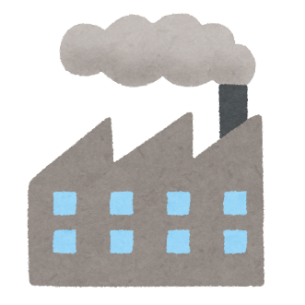 